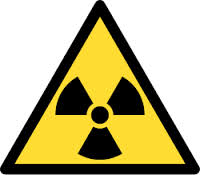 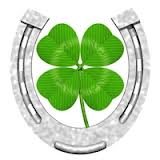 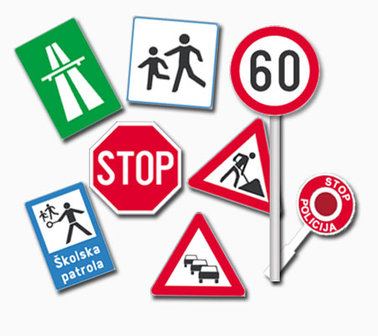 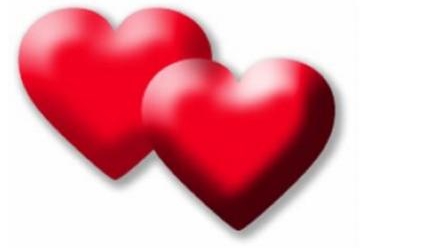 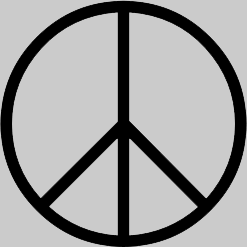 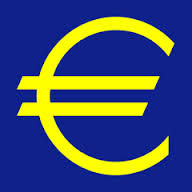 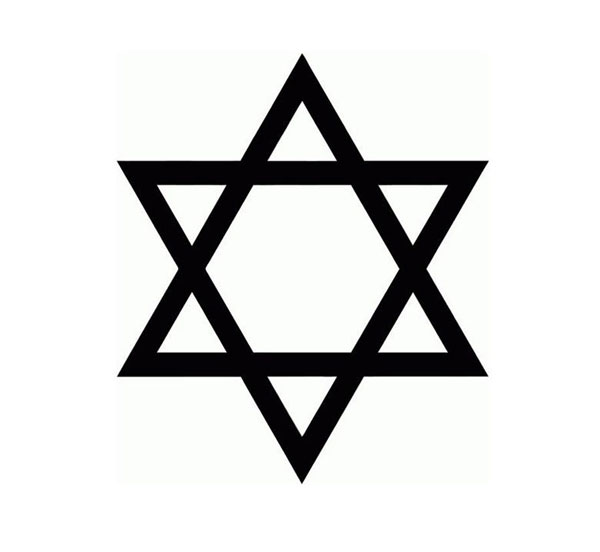 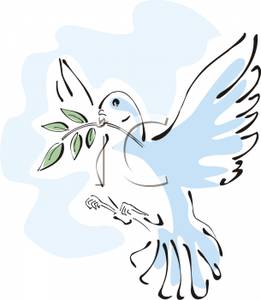 Izradila: Ivana Sučija